Каратузский сельсовет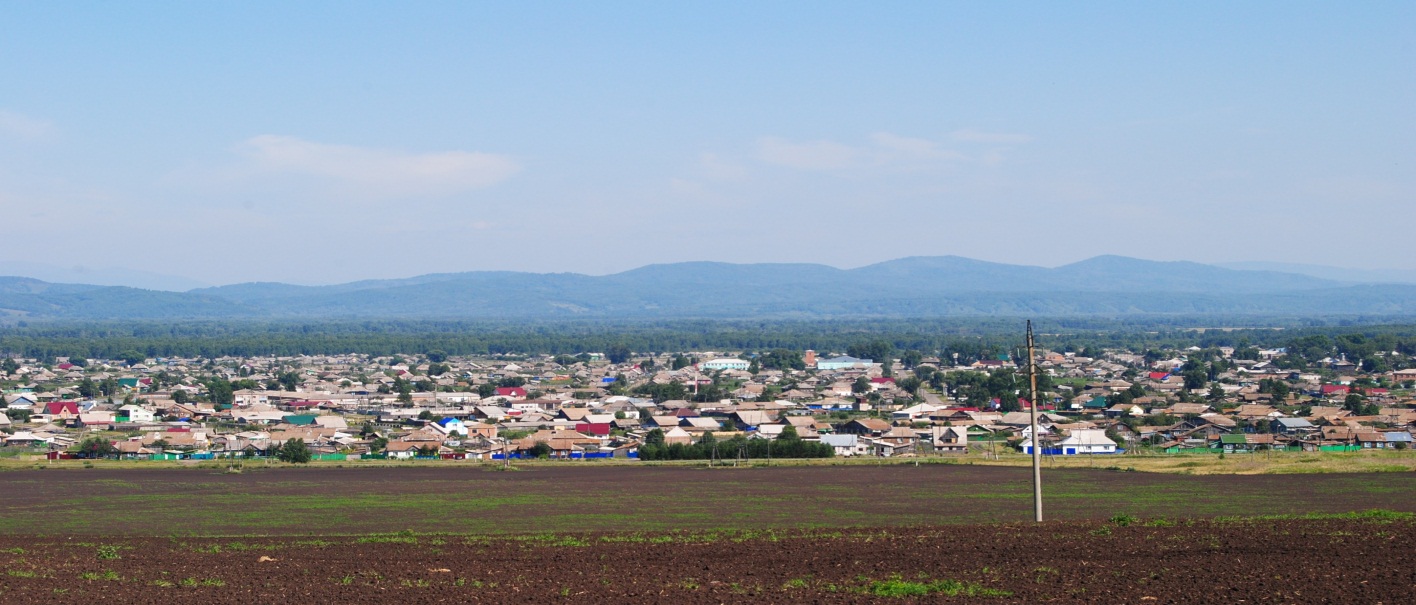 № 10 (294) от 7 августа 2020 г.с. КаратузскоеИзбирательная комиссия муниципального образованияКаратузский сельсоветРЕШЕНИЕ
Об объеме биографических данных зарегистрированныхкандидатов, размещаемых участковой избирательной комиссией на информационном стенде при проведениивыборов депутатов Каратузского сельского Совета депутатов.В соответствии со статьей 61 Федерального закона от 12.06.2002 года №67-ФЗ «Об основных гарантиях избирательных прав и права на участие в референдуме граждан Российской Федерации», статьей 46 Закона Красноярского края от 02.10.2003 № 8-1411 «О выборах в органы местного самоуправления в Красноярском крае» избирательная комиссия муниципального образования РЕШИЛА:Утвердить объем биографических данных зарегистрированных кандидатов, размещаемый участковой избирательной комиссией на информационном стенде при проведении выборов депутатов Каратузского сельского Совета депутатов (прилагается).Направить копию настоящего решения в участковые избирательные комиссии.Опубликовать настоящее решение в газете «Каратузский вестник».Об объеме биографических данных зарегистрированных кандидатов, размещаемом участковой избирательной комиссией на информационном стенде при проведении выборов депутатов Каратузского сельского Совета депутатов.В помещении для голосования либо непосредственно перед ним участковая избирательная комиссия оборудует информационный стенд, на котором размещает следующий объем биографических данных обо всех зарегистрированных кандидатах, в том числе включенных в списки кандидатов,   внесенных в избирательный бюллетень:фамилия, имя и отчество;год рождения;образование; наименование субъекта Российской Федерации, района, города, иного населенного пункта, где находится место жительства кандидата;основное место работы или службы, занимаемая должность (в случае отсутствия основного места работы или службы - род занятий).  если кандидат является депутатом и осуществляет свои полномочия на непостоянной основе, - сведения об этом с указанием наименования соответствующего представительного органа; если кандидат, список кандидатов  выдвинуты избирательным объединением - слова «выдвинут избирательным объединением» с указанием наименования этого избирательного объединения;если кандидат сам выдвинул свою кандидатуру - слово «самовыдвижение»;если в заявлении о согласии баллотироваться кандидат указал принадлежность к политической партии, иному общественному объединению, - краткое наименование политической партии, иного общественного объединения и статус кандидата в этой политической партии, ином общественном объединении;если кандидат, выдвинутый избирательным объединением по одномандатному (многомандатному) избирательному округу, включен также в состав зарегистрированного списка кандидатов, - сведения о том, что он включен в состав списка кандидатов.в случае наличия у зарегистрированного кандидата, в том числе включенного в список кандидатов, судимости в материалах, размещаемых на информационном стенде, указываются  сведения о судимости кандидата, а если судимость снята или погашена, - также сведения о дате снятия или погашения судимости.КАРАТУЗСКИЙ СЕЛЬСКИЙ СОВЕТ ДЕПУТАТОВРЕШЕНИЕОб избрании главы Каратузского сельсовета Каратузского района Красноярского краяРуководствуясь пунктом 4 статьи 11 Устава Каратузского сельсовета Каратузского района Красноярского края, главой 7 регламента Каратузского сельского Совета депутатов, утвержденного Решением Каратузского сельского Совета депутатов от 12.09.2018г. №18-125 «Об утверждении регламента Каратузского сельского Совета депутатов», рассмотрев протокол заседания конкурсной Комиссии, документы отобранных кандидатов и материалы конкурсных испытаний на должность главы Каратузского сельсовета Каратузского района Красноярского края, Каратузский сельский Совет депутатов РЕШИЛ:1. Избрать главой Каратузского сельсовета Каратузского района Красноярского края Саара Александра Александровича.2. Решение вступает в силу со дня, следующего за днем его принятия и подлежит официальному опубликованию в официальном печатном издании «Каратузский Вестник».Председатель Каратузского сельского Совета депутатов 							      О.В.ФедосееваКАРАТУЗСКИЙ СЕЛЬСКИЙ СОВЕТ ДЕПУТАТОВРЕШЕНИЕО внесении изменений в Решение Каратузского сельского Совета депутатов от 20.12.2019 года № 26-200 «О бюджете Каратузского сельсовета на 2020 год и плановый период 2021-2022 годы»В соответствии с Положением о бюджетном процессе в Каратузском сельсовете, утвержденным Решением Каратузского сельского Совета депутатов от 07.06.2017г. № 10-71, статьей 14 Устава Каратузского сельсовета Каратузского района Красноярского края, Каратузский сельский Совет депутатов РЕШИЛ:1. Внести в Решение Каратузского сельского Совета депутатов от 20.12.2019 г. № 26-200 «О бюджете Каратузского сельсовета на 2020 год и плановый период 2021-2022 годы» следующие изменения:1.1. Пункт 1.1 части первой Решения изложить в новой редакции:«Утвердить основные характеристики бюджета сельсовета на 2020 год:1) источники внутреннего финансирования дефицита бюджета сельсовета в сумме 2788,36 тыс. рублей, согласно Приложения 1 к настоящему Решению;2) прогнозируемый общий объем доходов бюджета сельсовета в сумме 42240,11 тыс. рублей, согласно Приложения 2.Объем межбюджетных трансфертов, получаемых из других бюджетов всего: на 2020 год в сумме 23964,54 тыс. руб., на 2021 год в сумме 9009,45 тыс. руб., на 2022 год в сумме 9095,66 тыс.руб., в том числе:- Иные межбюджетные трансферты на частичное финансирование (возмещение) расходов на повышение с 1 июня 2020 года размеров оплаты труда отдельным категориям работников бюджетной сферы Красноярского края – 595,40 тыс. руб.- Иные межбюджетные трансферты бюджетам сельских поселений на частичное финансирование (возмещение) расходов на региональные выплаты и выплаты, обеспечивающие уровень заработной платы работников бюджетной сферы не ниже размера минимальной заработной платы (минимального размера оплаты труда) – 191,20 тыс. руб.- Иные межбюджетные трансферты бюджетам сельских поселений на реализацию мероприятий, направленных на повышение безопасности дорожного движения, за счет средств дорожного фонда Красноярского края в рамках подпрограммы "Повышение безопасности дорожного движения в Каратузском районе "муниципальной программы "Развитие транспортной системы Каратузского района" на 2020 год – 100,00 тыс. руб.- Иные межбюджетные трансферты на поддержку мер по обеспечению сбалансированности бюджетов сельских поселений 2020 год – 7787,58 тыс. руб., в сумме 6230,10 тыс. руб. в 2021 и 2022 гг.- Иные межбюджетные трансферты бюджетам сельских поселений на обеспечение первичных мер пожарной безопасности – 413,27 тыс. руб.-2020 год, 578,60 тыс. руб. – 2021 год, 578,60 тыс. руб. – 2022 год. - Иные межбюджетные трансферты бюджетам сельских поселений на обустройство участков улично-дорожной сети вблизи образовательных организаций для обеспечения безопасности дорожного движения за счет средств дорожного фонда Красноярского края – 406,82 тыс. руб.- Иные межбюджетные трансферты бюджетам сельских поселений для поощрения муниципальных образований - победителей конкурса лучших проектов создания комфортной городской среды в рамках подпрограммы "Поддержка муниципальных проектов и мероприятий по благоустройству территорий" муниципальной программы "Содействие развитию местного самоуправления Каратузского района" на 2020 год – 10 000,00 тыс. руб.- Иные межбюджетные трансферты бюджетам сельских поселений на содержание автомобильных дорог общего пользования местного значения за счет средств дорожного фонда Красноярского края – 2072,44 тыс. руб. – 2020 год, 2155,32 тыс. руб. – 2021 год, 2241,53 тыс. руб. – 2022 год.- Иные межбюджетные трансферты бюджетам сельских поселений на организацию и проведение акарицидных обработок мест массового отдыха населения – 45,43 тыс. руб. в 2020, 2021 и 2022 годах сумма неизменна. - Иные межбюджетные трансферты на расходы за счет субсидии на осуществление расходов, направленных на реализацию мероприятий по поддержке местных инициатив территорий городских и сельских поселений в рамках отдельных мероприятий муниципальной программы "Содействие развитию местного самоуправления Каратузского района" -1997,50 тыс. руб.- Иные межбюджетные трансферты за содействие развитию налогового потенциала по финансовому управлению администрации Каратузского района в рамках непрограммных расходов органов местного самоуправления – 8,9 тыс. руб.- Иные межбюджетные трансферты бюджетам муниципальных образований для реализации проектов по решению вопросов местного значения сельских поселений в рамках подпрограммы "Поддержка муниципальных проектов и мероприятий по благоустройству территорий" муниципальной программы "Содействие развитию местного самоуправления Каратузского района" – 346,00 тыс. руб.Субвенции бюджетам сельских поселений на выполнение государственных полномочий по созданию и обеспечению деятельности административных комиссий на 2020 год в сумме 32,51 тыс. руб., на 2021 год в сумме 34,4 тыс. руб., на 2022 год в сумме 34,4 тыс. руб.;3) общий объем расходов бюджета сельсовета в сумме 45028,47 тыс. рублей, согласно Приложений 3, 4;4) дефицит бюджета сельсовета 2788,36 тыс. рублей.»2. Контроль за исполнением настоящего Решения возложить на постоянную депутатскую комиссию по экономике, бюджету и социальной политике.3. Решение вступает в силу в день его опубликования в печатном издании органа местного самоуправления Каратузского сельсовета «Каратузский вестник» и распространяет свое действие на правоотношения, возникшие с 01.01.2020 года.Выпуск номера подготовила администрация Каратузского сельсовета.Тираж: 50 экземпляров.Адрес: село Каратузское улица Ленина 30«05» августа 2020 года№ 11 / 2Председательизбирательной комиссии муниципального образованияС.М. БаюсоваСекретарьизбирательной комиссии муниципального образованияС.М. Кувшинова                            УТВЕРЖДЕНрешением избирательной комиссии муниципального образования Каратузский сельсоветот 05.08. 2020 года  № 11 / 207.08.2020с.Каратузское№ 34-23007.08.2020с. Каратузское№ 34-231Председатель сельского Совета депутатов_______________ О.В. Федосеева Глава сельсовета________________ А.А. СаарПриложение № 1   Приложение № 1   к Решению Каратузского сельского Совета депутатов №34-231 от 07.08.2020г. "О внесении изменений в Решение Каратузского сельского Совета депутатов от 20.12.2019 года № 26-200 от 20.12.2019г. "О бюджете Каратузского сельсовета на 2020 год и плановый период 2021 - 2022 годы"к Решению Каратузского сельского Совета депутатов №34-231 от 07.08.2020г. "О внесении изменений в Решение Каратузского сельского Совета депутатов от 20.12.2019 года № 26-200 от 20.12.2019г. "О бюджете Каратузского сельсовета на 2020 год и плановый период 2021 - 2022 годы"к Решению Каратузского сельского Совета депутатов №34-231 от 07.08.2020г. "О внесении изменений в Решение Каратузского сельского Совета депутатов от 20.12.2019 года № 26-200 от 20.12.2019г. "О бюджете Каратузского сельсовета на 2020 год и плановый период 2021 - 2022 годы"Источники внутреннего финансирования дефицита бюджета Каратузского сельсовета на 2020 год и плановый период 2021-2022 годовИсточники внутреннего финансирования дефицита бюджета Каратузского сельсовета на 2020 год и плановый период 2021-2022 годовИсточники внутреннего финансирования дефицита бюджета Каратузского сельсовета на 2020 год и плановый период 2021-2022 годовИсточники внутреннего финансирования дефицита бюджета Каратузского сельсовета на 2020 год и плановый период 2021-2022 годовИсточники внутреннего финансирования дефицита бюджета Каратузского сельсовета на 2020 год и плановый период 2021-2022 годов№ п/пКод источника финансирования по КИВф, КИВ нФНаименование кода группы, подгруппы,статьи, вида источников финансирования дефицита бюджета ,кода классификации операций сектора государственного управления,относящихся к источникам финансирования дефицита бюджета РФСумма на 2020 г.Уточненная сумма на 2020 г.№ п/пКод источника финансирования по КИВф, КИВ нФНаименование кода группы, подгруппы,статьи, вида источников финансирования дефицита бюджета ,кода классификации операций сектора государственного управления,относящихся к источникам финансирования дефицита бюджета РФСумма на 2020 г.Уточненная сумма на 2020 г.№ п/пКод источника финансирования по КИВф, КИВ нФНаименование кода группы, подгруппы,статьи, вида источников финансирования дефицита бюджета ,кода классификации операций сектора государственного управления,относящихся к источникам финансирования дефицита бюджета РФСумма на 2020 г.Уточненная сумма на 2020 г.№ п/пКод источника финансирования по КИВф, КИВ нФНаименование кода группы, подгруппы,статьи, вида источников финансирования дефицита бюджета ,кода классификации операций сектора государственного управления,относящихся к источникам финансирования дефицита бюджета РФСумма на 2020 г.Уточненная сумма на 2020 г.№ п/пКод источника финансирования по КИВф, КИВ нФНаименование кода группы, подгруппы,статьи, вида источников финансирования дефицита бюджета ,кода классификации операций сектора государственного управления,относящихся к источникам финансирования дефицита бюджета РФСумма на 2020 г.Уточненная сумма на 2020 г.160001000000000000000Источники внутреннего финансирования дефицита бюджета2788,362788,362.60001050000000000000Изменение остатков средств на счетах по учету средств бюджета2788,362788,363.60001050200000000500Увеличение прочих остатков средств бюджетов-42089,14-42240,114.60001050201100000510Увеличение прочих остатков денежных средств бюджетов поселений-42089,14-42240,115.60001050200000000600Уменьшение  прочих остатков средств бюджетов44877,5045028,476.60001050201000000610Уменьшение прочих остатков денежных средств бюджетов44877,5045028,477.60001050201100000610Уменьшение прочих остатков денежных средств бюджетов сельских поселений44877,5045028,47к Решению Каратузского сельского Совета депутатов №34-231 от 07.08.2020г. "О внесении изменений в Решение Каратузского сельского Совета депутатов от 20.12.2019 года № 26-200 от 20.12.2019г. "О бюджете Каратузского сельсовета на 2020 год и плановый период 2021 - 2022 годы"к Решению Каратузского сельского Совета депутатов №34-231 от 07.08.2020г. "О внесении изменений в Решение Каратузского сельского Совета депутатов от 20.12.2019 года № 26-200 от 20.12.2019г. "О бюджете Каратузского сельсовета на 2020 год и плановый период 2021 - 2022 годы"к Решению Каратузского сельского Совета депутатов №34-231 от 07.08.2020г. "О внесении изменений в Решение Каратузского сельского Совета депутатов от 20.12.2019 года № 26-200 от 20.12.2019г. "О бюджете Каратузского сельсовета на 2020 год и плановый период 2021 - 2022 годы"Доходы Каратузского сельского совета на 2020 год и  плановый период 2021-2022 годов Доходы Каратузского сельского совета на 2020 год и  плановый период 2021-2022 годов Доходы Каратузского сельского совета на 2020 год и  плановый период 2021-2022 годов Доходы Каратузского сельского совета на 2020 год и  плановый период 2021-2022 годов Доходы Каратузского сельского совета на 2020 год и  плановый период 2021-2022 годов Доходы Каратузского сельского совета на 2020 год и  плановый период 2021-2022 годов Доходы Каратузского сельского совета на 2020 год и  плановый период 2021-2022 годов Доходы Каратузского сельского совета на 2020 год и  плановый период 2021-2022 годов Доходы Каратузского сельского совета на 2020 год и  плановый период 2021-2022 годов Доходы Каратузского сельского совета на 2020 год и  плановый период 2021-2022 годов Доходы Каратузского сельского совета на 2020 год и  плановый период 2021-2022 годов Доходы Каратузского сельского совета на 2020 год и  плановый период 2021-2022 годов тыс.рублей№ строкиКод классификации доходов бюджетаКод классификации доходов бюджетаКод классификации доходов бюджетаКод классификации доходов бюджетаКод классификации доходов бюджетаКод классификации доходов бюджетаКод классификации доходов бюджетаКод классификации доходов бюджетаНаименование кода классификации доходов бюджетаСумма на 2020 годУточненный план 2020 год№ строкикод главного администраторакод группыкод подгруппыкод статьикод подстатьикод элементакод группы подвидакод аналитической группы подвидаНаименование кода классификации доходов бюджетаСумма на 2020 годУточненный план 2020 год12345678910110100010000000000000000НАЛОГОВЫЕ И НЕНАЛОГОВЫЕ ДОХОДЫ10 051,4610 051,460218210100000000000000НАЛОГИ НА ПРИБЫЛЬ, ДОХОДЫ1 959,901 959,900318210102000010000110Налог на доходы физических лиц1 959,901 959,900418210102010010000110Налог на доходы физических лиц с доходов, источником которых является налоговый агент, за исключением доходов, в отношении которых исчисление и уплата налога осуществляются в соответствии со статьями 227, 227.1 и 228 Налогового кодекса Российской Федерации1 959,901 959,900518210102020010000110Налог на доходы физических лиц с доходов, полученных от осуществления деятельности физическими лицами, зарегистрированными в качестве индивидуальных предпринимателей, нотариусов, занимающихся частной практикой, адвокатов, учредивших адвокатские кабинеты, и других лиц, занимающихся частной практикой в соответствии со статьей 227 Налогового кодекса Российской Федерации0618210102030010000110Налог на доходы физических лиц с доходов, полученных физическими лицами в соответствии со статьей 228 Налогового кодекса Российской Федерации0700010300000000000000НАЛОГИ НА ТОВАРЫ (РАБОТЫ, УСЛУГИ), РЕАЛИЗУЕМЫЕ НА ТЕРРИТОРИИ РОССИЙСКОЙ ФЕДЕРАЦИИ1 262,501 262,500810010302000010000110Акцизы по подакцизным товарам (продукции), производимым на территории Российской Федерации1 262,501 262,500910010302230010000110Доходы от уплаты акцизов на дизельное топливо, подлежащие распределению между бюджетами субъектов Российской Федерации и местными бюджетами с учетом установленных дифференцированных нормативов отчислений в местные бюджеты578,60578,601010010302231010000110Доходы от уплаты акцизов на дизельное топливо, подлежащие распределению между бюджетами субъектов Российской Федерации и местными бюджетами с учетом установленных дифференцированных нормативов отчислений в местные бюджеты (по нормативам, установленным Федеральным законом о федеральном бюджете в целях формирования дорожных фондов субъектов Российской Федерации)578,60578,601110010302240010000110Доходы от уплаты акцизов на моторные масла для дизельных и (или) карбюраторных (инжекторных) двигателей, подлежащие распределению между бюджетами субъектов Российской Федерации и местными бюджетами с учетом установленных дифференцированных нормативов отчислений в местные бюджеты2,902,901210010302241010000140Доходы от уплаты акцизов на моторные масла для дизельных и (или) карбюраторных (инжекторных) двигателей, подлежащие распределению между бюджетами субъектов Российской Федерации и местными бюджетами с учетом установленных дифференцированных нормативов отчислений в местные бюджеты (по нормативам, установленным Федеральным законом о федеральном бюджете в целях формирования дорожных фондов субъектов Российской Федерации)2,902,901310010302250010000110Доходы от уплаты акцизов на автомобильный бензин, подлежащие распределению между бюджетами субъектов Российской Федерации и местными бюджетами с учетом установленных дифференцированных нормативов отчислений в местные бюджеты755,80755,801410010302251010000110Доходы от уплаты акцизов на автомобильный бензин, подлежащие распределению между бюджетами субъектов Российской Федерации и местными бюджетами с учетом установленных дифференцированных нормативов отчислений в местные бюджеты (по нормативам, установленным Федеральным законом о федеральном бюджете в целях формирования дорожных фондов субъектов Российской Федерации)755,80755,801510010302260010000110Доходы от уплаты акцизов на прямогонный бензин, подлежащие распределению между бюджетами субъектов Российской Федерации и местными бюджетами с учетом установленных дифференцированных нормативов отчислений в местные бюджеты-74,80-74,801610010302261010000110Доходы от уплаты акцизов на прямогонный бензин, подлежащие распределению между бюджетами субъектов Российской Федерации и местными бюджетами с учетом установленных дифференцированных нормативов отчислений в местные бюджеты (по нормативам, установленным Федеральным законом о федеральном бюджете в целях формирования дорожных фондов субъектов Российской Федерации)-74,80-74,801718210500000000000000НАЛОГИ НА СОВОКУПНЫЙ ДОХОД22,0022,001818210503000010000110Единый сельскохозяйственный налог22,0022,001918210503010010000110Единый сельскохозяйственный налог22,0022,002018210600000000000110НАЛОГИ НА ИМУЩЕСТВО6 761,066 761,062118210601000000000110Налог на имущество физических лиц1 281,001 281,002218210601030100000110Налог на имущество физических лиц, взимаемый по ставкам, применяемым к объектам налогообложения, расположенным в границах сельских поселений1 281,001 281,002318210606000000000110Земельный налог5 480,065 480,062418210606000000000110Земельный налог с организаций3 107,003 107,002518210606033100000110Земельный налог с организаций, обладающих земельным участком, расположенным в границах сельских поселений3 107,003 107,002618210606040000000110Земельный налог с физических лиц2 373,062 373,062718210606043100000110Земельный налог с физических лиц, обладающих земельным участком, расположенным в границах сельских поселений2 373,062 373,062860011100000000000000ДОХОДЫ ОТ ИСПОЛЬЗОВАНИЯ ИМУЩЕСТВА, НАХОДЯЩЕГОСЯ В ГОСУДАРСТВЕННОЙ И МУНИЦИПАЛЬНОЙ СОБСТВЕННОСТИ38,0038,002960011109000000000120Прочие доходы от использования имущества и прав, находящихся в государственной и муниципальной собственности (за исключением имущества бюджетных и автономных учреждений, а также имущества государственных и муниципальных унитарных предприятий, в том числе казенных)38,0038,003060011109040000000120Прочие поступления от использования имущества, находящегося в государственной и муниципальной собственности (за исключением имущества бюджетных и автономных учреждений, а также имущества государственных и муниципальных унитарных предприятий, в том числе казенных)
38,0038,003160011109045100000120Прочие поступления от использования имущества, находящегося в собственности сельских поселений (за исключением имущества муниципальных бюджетных и автономных учреждений, а также имущества муниципальных унитарных предприятий, в том числе казенных)38,0038,003260011600000000000000ШТРАФЫ, САНКЦИИ, ВОЗМЕЩЕНИЕ УЩЕРБА8,008,003360011602000020000140Административные штрафы, установленные законами субъектов Российской Федерации об административных правонарушениях8,008,003460011602020020000140Административные штрафы, установленные законами субъектов Российской Федерации об административных правонарушениях, за нарушение муниципальных правовых актов
 
8,008,003560020000000000000000БЕЗВОЗМЕЗДНЫЕ ПОСТУПЛЕНИЯ32 037,6832 188,653660020200000000000000БЕЗВОЗМЕЗДНЫЕ ПОСТУПЛЕНИЯ ОТ ДРУГИХ БЮДЖЕТОВ БЮДЖЕТНОЙ СИСТЕМЫ РОССИЙСКОЙ ФЕДЕРАЦИИ31 802,6831 953,653760020210000000000150Дотации бюджетам бюджетной системы Российской Федерации7 956,607 956,603860020215001000000150Дотации на выравнивание бюджетной обеспеченности7 956,607 956,603960020215001100000150Дотации бюджетам сельских поселений на выравнивание бюджетной обеспеченности7 956,607 956,6040600 20215001102711150Дотации бюджетам сельских поселений на выравнивание бюджетной обеспеченности3 783,003 783,004160020215001107601150Дотации бюджетам сельских поселений на выравнивание бюджетной обеспеченности4 173,604 173,604260020230000000000150Субвенции бюджетам бюджетной системы Российской Федерации32,5132,514360020230024000000150Субвенции местным бюджетам на выполнение передаваемых полномочий субъектов Российской Федерации32,5132,514460020230024107514150Субвенции бюджетам сельских поселений на выполнение государственных полномочий по созданию и обеспечению деятельности административных комиссий.32,5132,514560020240000000000150Иные межбюджетные трансферты23 813,5723 964,544660020249999000000150Прочие межбюджетные трансферты, передаваемые бюджетам23 813,5723 964,544760020249999100000150Прочие межбюджетные трансферты, передаваемые бюджетам сельских поселений23 813,5723 964,544860020249999101036150Иные межбюджетные трансферты на частичное финансирование (возмещение) расходов на повышение с 1 июня 2020 года  размеров оплаты труда отдельным категориям работников бюджетной сферы Красноярского края595,40595,404960020249999101049150Иные межбюджетные трансферты бюджетам сельских поселений на частичное финансирование (возмещение) расходов на региональные выплаты и выплаты, обеспечивающие уровень заработной платы работников бюджетной сферы не ниже размера минимальной заработной платы (минимального размера оплаты труда) 191,20191,205060020249999101060150Иные межбюджетные трансферты бюджетам сельских поселений на реализацию мероприятий, направленных на повышение безопасности дорожного движения, за счет средств дорожного фонда Красноярского края в рамках подпрограммы "Повышение безопасности дорожного движенияв Каратузском районе "муниципальной программы "Развитие транспортной системы Каратузского района"100,00100,005160020249999102721150Иные межбюджетные трансферты на поддержку мер по обеспечению сбалансированности бюджетов сельских поселений7 787,587 787,585260020249999107412150Иные межбюджетные трансферты бюджетам сельских поселений на обеспечение первичных мер пожарной безопасности413,27413,275360020249999107427150Иные межбюджетные трансферты бюджетам сельских поселений на обустройство участков улично-дорожной сети вблизи образовательных организаций для обеспечения безопасности дорожного движения за счет средств дорожного фонда Красноярского края255,85406,825460020249999107451150Иные межбюджетные трансферты бюджетам сельских поселений для поощрения муниципальных образований - победителей конкурса лучших проектов создания комфортной городской среды в рамках подпрограммы "Поддержка муниципальных проектов и мероприятий по благоустройству территорий" муниципальной программы "Содействие развитию местного самоуправления Каратузского района"10 000,0010 000,005560020249999107508150Иные межбюджетные трансферты бюджетам сельских поселений  на содержание автомобильных дорог общего пользования местного значения за счет средств дорожного фонда Красноярского края2 072,442 072,445660020249999107555150Иные межбюджетные трансферты бюджетам сельских поселений на организацию и проведение акарицидных обработок мест массового отдыха населения45,4345,435760020249999107641150Иные межбюджетные трансферты на расходы за счет субсидии на осуществление расходов, направленных на реализацию мероприятий по поддержке местных инициатив территорий городских и сельских поселений в рамках отдельных мероприятий муниципальной программы "Содействие развитию местного самоуправления Каратузского района"1 997,501 997,505860020249999107745150Иные межбюджетные трансферты за содействие развитию налогового потенциала по финансовому управлению администрации Каратузского района в рамках непрограммных расходов органов местного самоуправления8,908,905960020249999107749150Иные межбюджетные трансферты бюджетам муниципальных образований для реализации проектов по решению вопросов местного значения сельских поселений в рамках подпрограммы "Поддержка муниципальных проектов и мероприятий по благоустройству территорий" муниципальной программы "Содействие развитию местного самоуправления Каратузского района"346,00346,006060020000000000000000 ПРОЧИЕ БЕЗВОЗМЕЗДНЫЕ ПОСТУПЛЕНИЯ235,00235,006160020405099100000150Прочие безвозмездные поступления от негосударственных организаций в бюджеты сельских поселений164,50164,506260020705030100000150Прочие безвозмездные поступления в бюджеты сельских поселений 70,5070,50ВСЕГОВСЕГОВСЕГОВСЕГОВСЕГОВСЕГОВСЕГОВСЕГОВСЕГОВСЕГО42 089,1442 240,11Приложение № 3Приложение № 3к Решению Каратузского сельского Совета депутатов №34-231 от 07.08.2020г. "О внесении изменений в Решение Каратузского сельского Совета депутатов от 20.12.2019 года № 26-200 от 20.12.2019г. "О бюджете Каратузского сельсовета на 2020 год и плановый период 2021 - 2022 годы"к Решению Каратузского сельского Совета депутатов №34-231 от 07.08.2020г. "О внесении изменений в Решение Каратузского сельского Совета депутатов от 20.12.2019 года № 26-200 от 20.12.2019г. "О бюджете Каратузского сельсовета на 2020 год и плановый период 2021 - 2022 годы"к Решению Каратузского сельского Совета депутатов №34-231 от 07.08.2020г. "О внесении изменений в Решение Каратузского сельского Совета депутатов от 20.12.2019 года № 26-200 от 20.12.2019г. "О бюджете Каратузского сельсовета на 2020 год и плановый период 2021 - 2022 годы"к Решению Каратузского сельского Совета депутатов №34-231 от 07.08.2020г. "О внесении изменений в Решение Каратузского сельского Совета депутатов от 20.12.2019 года № 26-200 от 20.12.2019г. "О бюджете Каратузского сельсовета на 2020 год и плановый период 2021 - 2022 годы" Распределение расходов бюджета Каратузского сельсовета 
по разделам и подразделам классификации расходов бюджетов Российской Федерации на 2020 год и плановый период 2021-2022 годов Распределение расходов бюджета Каратузского сельсовета 
по разделам и подразделам классификации расходов бюджетов Российской Федерации на 2020 год и плановый период 2021-2022 годов Распределение расходов бюджета Каратузского сельсовета 
по разделам и подразделам классификации расходов бюджетов Российской Федерации на 2020 год и плановый период 2021-2022 годов Распределение расходов бюджета Каратузского сельсовета 
по разделам и подразделам классификации расходов бюджетов Российской Федерации на 2020 год и плановый период 2021-2022 годов Распределение расходов бюджета Каратузского сельсовета 
по разделам и подразделам классификации расходов бюджетов Российской Федерации на 2020 год и плановый период 2021-2022 годовтыс.рублей№ строкиНаименование главных распорядителей наим показателей бюджетной классификациираздел, подразделСумма 
на 2020 г.Уточненная сумма 
на 2020 г.№ строкиНаименование главных распорядителей наим показателей бюджетной классификациираздел, подразделСумма 
на 2020 г.Уточненная сумма 
на 2020 г.№ строкиНаименование главных распорядителей наим показателей бюджетной классификациираздел, подразделСумма 
на 2020 г.Уточненная сумма 
на 2020 г.1Общегосударственные вопросы.01008 636,768 636,762Функционирование  высшего  должностного лица   субъекта Российской Федерации  и муниципального образования0102990,81990,813Функционирование законодательных(представительных)органов государственной власти и представительных органов муниципального образования0103825,67825,674Функционирование Правительства Российской Федерации,высших исполнительных органов государственной власти субъектов Российской Федерации , местных администраций01044 174,954 174,955Организация выборов органов местного самоуправления0107136,67136,676Резервные фонды01110,000,007Другие общегосударственные вопросы01132 508,662 508,668Национальная безопасность и правоохранительная деятельность0300473,72473,729Обеспечение пожарной безопасности0310473,72473,7210Национальная экономика04003 813,063 968,1611Дорожное хозяйство (дорожные фонды)04093 813,063 968,1613Жилищно-коммунальное хозяйство 050022 697,7622 693,6314Жилищное хозяйство 050110,0010,0015Благоустройство 050322 665,6322 661,5016Другие вопросы в области жилищно-коммунального хозяйства050522,1322,1317Культура, кинематография  08008 992,178 992,1718Культура :08018 992,178 992,1720Здравоохранение090050,9350,9321Другие вопросы в области здравоохранения090950,9350,9322Социальная  политика1000200,03200,0323Пенсионное обеспечение  1001200,03200,0324Межбюджетные трансферты общего характера бюджетам бюджетной системы Российской федерации140013,0713,0725Прочие межбюджетные трансферты общего характера 140313,0713,0726Условно утвержденные расходы0,000,00Всего   расходов44 877,5045 028,46Приложение № 4Приложение № 4Приложение № 4Приложение № 4Приложение № 4к Решению Каратузского сельского Совета депутатов №34-231 от 07.08.2020г. "О внесении изменений в Решение Каратузского сельского Совета депутатов от 20.12.2019 года № 26-200 от 20.12.2019г. "О бюджете Каратузского сельсовета на 2020 год и плановый период 2021 - 2022 годы"к Решению Каратузского сельского Совета депутатов №34-231 от 07.08.2020г. "О внесении изменений в Решение Каратузского сельского Совета депутатов от 20.12.2019 года № 26-200 от 20.12.2019г. "О бюджете Каратузского сельсовета на 2020 год и плановый период 2021 - 2022 годы"к Решению Каратузского сельского Совета депутатов №34-231 от 07.08.2020г. "О внесении изменений в Решение Каратузского сельского Совета депутатов от 20.12.2019 года № 26-200 от 20.12.2019г. "О бюджете Каратузского сельсовета на 2020 год и плановый период 2021 - 2022 годы"к Решению Каратузского сельского Совета депутатов №34-231 от 07.08.2020г. "О внесении изменений в Решение Каратузского сельского Совета депутатов от 20.12.2019 года № 26-200 от 20.12.2019г. "О бюджете Каратузского сельсовета на 2020 год и плановый период 2021 - 2022 годы"к Решению Каратузского сельского Совета депутатов №34-231 от 07.08.2020г. "О внесении изменений в Решение Каратузского сельского Совета депутатов от 20.12.2019 года № 26-200 от 20.12.2019г. "О бюджете Каратузского сельсовета на 2020 год и плановый период 2021 - 2022 годы"к Решению Каратузского сельского Совета депутатов №34-231 от 07.08.2020г. "О внесении изменений в Решение Каратузского сельского Совета депутатов от 20.12.2019 года № 26-200 от 20.12.2019г. "О бюджете Каратузского сельсовета на 2020 год и плановый период 2021 - 2022 годы"к Решению Каратузского сельского Совета депутатов №34-231 от 07.08.2020г. "О внесении изменений в Решение Каратузского сельского Совета депутатов от 20.12.2019 года № 26-200 от 20.12.2019г. "О бюджете Каратузского сельсовета на 2020 год и плановый период 2021 - 2022 годы"Ведомственная структура расходов бюджета Каратузского сельсовета на 2020 год Ведомственная структура расходов бюджета Каратузского сельсовета на 2020 год Ведомственная структура расходов бюджета Каратузского сельсовета на 2020 год Ведомственная структура расходов бюджета Каратузского сельсовета на 2020 год Ведомственная структура расходов бюджета Каратузского сельсовета на 2020 год Ведомственная структура расходов бюджета Каратузского сельсовета на 2020 год Ведомственная структура расходов бюджета Каратузского сельсовета на 2020 год Ведомственная структура расходов бюджета Каратузского сельсовета на 2020 год тыс.руб.№ п/пНаименование главных распорядителей наименование показателей бюджетной классификацииКод ведомстваРаздел, подразделЦелевая статьяВид расходовСумма 
на 2020г.Уточненная сумма 
на 2020г.№ п/пНаименование главных распорядителей наименование показателей бюджетной классификацииКод ведомстваРаздел, подразделЦелевая статьяВид расходовСумма 
на 2020г.Уточненная сумма 
на 2020г.№ п/пНаименование главных распорядителей наименование показателей бюджетной классификацииКод ведомстваРаздел, подразделЦелевая статьяВид расходовСумма 
на 2020г.Уточненная сумма 
на 2020г.1администрация Каратузского сельсовета2Общегосударственные вопросы600010000000000008636,778636,773Непрограммные расходы органов местного самоуправления60001029000000000990,81990,814Функционирование  высшего  должностного лица субъекта РФ и муниципального образования60001029020000000990,81990,815Глава муниципального образования в рамках непрограммных расходов органов местного самоуправления60001029020000210887,30887,306Расходы на выплаты персоналу в целях обеспечения выполнения функций государственными (муниципальными) органами, казенными учреждениями, органами управления государственными внебюджетными фондами60001029020000210100887,30887,307Расходы на выплату персоналу государственных (муниципальных) органов60001029020000210120887,30887,308Иные межбюджетные трансферты на частичное финансирование (возмещение) расходов на повышение с 1 июня 2020 года  размеров оплаты труда отдельным категориям работников бюджетной сферы Красноярского края60001029020010360120103,52103,529Непрограммные расходы органов местного самоуправления600010490000000004174,954174,9510Функционирование Правительства РФ,высших исполнительных органов государственной власти субъектов РФ, местных администраций600010490300000004174,954174,9511Руководство и управление в сфере установленных функций органов   местного самоуправления в рамках непрограммных расходов органов местного самоуправления600010490300002103884,443884,4412Расходы на выплаты персоналу в целях обеспечения выполнения функций государственными (муниципальными) органами, казенными учреждениями, органами управления государственными внебюджетными фондами600010490300002101003008,943008,9413Расходы на выплату персоналу государственных (муниципальных) органов600010490300002101203008,943008,9414Иные межбюджетные трансферты на частичное финансирование (возмещение) расходов на повышение с 1 июня 2020 года  размеров оплаты труда отдельным категориям работников бюджетной сферы Красноярского края60001049030010360120290,51290,5115Закупка товаров, работ и услуг для государственных (муниципальных) нужд60001049030000210200868,38868,3816Иные закупки товаров, работ и услуг для обеспечения государственных (муниципальных) нужд60001049030000210240868,38868,3817Иные бюджетные ассигнования600010490300002108007,127,1218Уплата налогов, сборов и иных платежей 600010490300002108507,127,1219Обеспечение выборов и референдумов6000107136,67136,6720Организация выборов органов местного самоуправления60001079040000210136,67136,6721Специальные расходы60001079040000210880136,67136,6722Резервные фонды600011100000000000,000,0023Муниципальная программа  "Защита населения и территории Каратузского сельсовета от чрезвычайных ситуаций природного и техногенного характера, терроризма и экстримизма, обеспечение пожарной безопасности на 2014-2022 годы"600011103000000000,000,0024Подпрограмма "Защита населения и территории Каратузского сельсовета от чрезвычайных ситуаций природного и техногенного характера, на 2014-2022 годы"600011103100000000,000,0025Осуществление предупреждения и ликвидации последствий паводка в затапливаемых районах муниципального образования в рамках подпрограммы "Защита населения и территории Каратузского сельсовета от чрезвычайных ситуаций природного и техногенного характера" на 2014-2022 годы, муниципальной программы "Защита населения и территории Каратузского сельсовета от чрезвычайных ситуаций природного и техногенного характера, терроризма и экстремизма, обеспечение пожарной безопасности" на 2014-2022 годы600011103100000100,000,0026Закупка товаров, работ и услуг для государственных (муниципальных) нужд600011103100000102000,000,0027Иные закупки товаров, работ и услуг для обеспечения государственных (муниципальных) нужд600011103100000102400,000,0028Другие общегосударственные вопросы6000113000000000043,5343,5329Муниципальная программа "Защита населения и территории Каратузского сельсовета от чрезвычайных ситуаций природного и техногенного характера, терроризма и экстримизма, обеспечение пожарной безопасности на 2014-2021 годы"6000113030000000011,0211,0230Подпрограмма "По профилактике терроризма экстримизма, минимизации и (или) ликвидации последствий проявления терроризма и экстримизма в границах Каратузского сельсовета на 2014-2022 годы"6000113033000000011,0211,0231Выполнение антитеррористических мероприятий в рамках подпрограммы "По профилактике терроризма экстремизма, минимизации и (или) ликвидации последствий проявления терроризма и экстремизма в границах Каратузского сельсовета "на 2014-2022 годы, муниципальной программы "Защита населения и территории Каратузского сельсовета от чрезвычайных ситуаций природного и техногенного характера, терроризма и экстремизма, обеспечение пожарной безопасности" на 2014-2022 годы6000113033000002011,0211,0232Закупка товаров, работ и услуг для государственных (муниципальных) нужд6000113033000002020011,0211,0233Иные закупки товаров, работ и услуг для обеспечения государственных (муниципальных) нужд6000113033000002024011,0211,0234Непрограммные расходы органов местного самоуправления6000113900000000032,5132,5135Фукционирование администрации Каратузского сельсовета в рамках непрограммных расходов6000113903000000032,5132,5136Расходы на выполнение государственных полномочий по созданию и обеспечению деятельности административных комиссий, в рамках не программных расходов органов местного самоуправления6000113903007514032,5132,5137Расходы на выплаты персоналу в целях обеспечения выполнения функций государственными (муниципальными) органами, казенными учреждениями, органами управления государственными внебюджетными фондами6000113903007514010015,2315,2338Расходы на выплату персоналу государственных (муниципальных) органов6000113903007514012015,2315,2339Закупка товаров, работ и услуг для государственных (муниципальных) нужд6000113903007514020017,2817,2840Иные закупки товаров, работ и услуг для обеспечения государственных (муниципальных) нужд6000113903007514024017,2817,2841Национальная безопасность и правоохранительная деятельность60003000000000000473,72473,7242Обеспечение пожарной безопасности60003100000000000473,72473,7243Муниципальная программа "Защита населения и территории Каратузского сельсовета от чрезвычайных ситуаций природного и техногенного характера, терроризма и экстримизма, обеспечения пожарной безопасности на 2014 - 2022 годы"6000310030000000038,7038,7044Подпрограмма "Обеспечение пожарной безопасности территории Каратузского сельсовета на 2014-2022 годы"6000310032000000038,7038,7045Обеспечение пожарной безопасности Каратузского сельсовета в рамках подпрограммы "Обеспечение пожарной безопасности территории Каратузского сельсовета "на 2014-2022 годы, муниципальной программы "Защита населения и территории Каратузского сельсовета от чрезвычайных ситуаций природного и техногенного характера, терроризма и экстремизма, обеспечения пожарной безопасности" на 2014 - 2022 годы6000310032000003038,7038,7046Закупка товаров, работ и услуг для государственных (муниципальных) нужд6000310032000003020038,7038,7047Иные закупки товаров, работ и услуг для обеспечения государственных (муниципальных) нужд6000310032000003024038,7038,7048Иные межбюджетные трансферты бюджетам сельских поселений на частичное  обеспечение первичных мер пожарной безопасности в рамках подпрограммы "Обеспечение пожарной безопасности территории Каратузского сельсовета" 2014-2022 г, муниципальной программы "Защита населения и территории Каратузского сельсовета от чрезвычайных ситуаций природного и техногенного характера, терроризма и экстремизма обеспечение пожарной безопасности" на 2014-2022 гг.60003100320074120413,27413,2749Расходы на выплату персоналу в целях обеспечения выполнения функций государственными (муниципальными) органами, казенными учреждениями,органами управления государственными внебюджетными фондами6000310032007412012094,5094,5050Иные закупки товаров, работ и услуг для обеспечения государственных (муниципальных) нужд60003100320074120240318,77318,7751Иные закупки товаров, работ и услуг для обеспечения государственных (муниципальных) нужд600031003200S412024021,7521,7552Национальная экономика60004003813,063968,1653Дорожное хозяйство (дорожные фонды)60004093813,063968,1654Муниципальная программа "Дорожная деятельность в отношении автомобильных дорог местного значения Каратузского сельсовета" на 2014 - 2022 годы60004090400000000403,44558,5455Подпрограмма " Обеспечение безопасности дорожного движения на территории Каратузского сельсовета" на 2014 - 2022 годы60004090420000000403,44558,5456Организация мероприятий по профилактике (предупреждению ) опасного поведения участников дорожного движения и работ по повышению уровня эксплуатационного состояния дорог местного значения в рамках подпрограммы  " Обеспечение безопасности дорожного движения на территории Каратузского сельсовета" на 2014 - 2022 годы, муниципальной программы "Дорожная деятельность в отношении автомобильных дорог местного значения Каратузского сельсовета" на 2014 - 2022 годы 6000409042000006025,4525,4557Закупка товаров, работ и услуг для государственных (муниципальных) нужд6000409042000006020025,4525,4558Иные закупки товаров, работ и услуг для обеспечения государственных (муниципальных) нужд6000409042000006024025,4525,4559Реализация мероприятий, направленных на повышение безопасности дорожного движения, за счет средств дорожного фонда Красноярского края в рамках подпрограммы "Повышение безопасности дорожного движенияв Каратузском районе "муниципальной программы "Развитие транспортной системы Каратузского района"6000409042R310601240100,00100,0060Софинансирование мероприятий, направленных на повышение безопасности дорожного движения, за счет средств дорожного фонда Красноярского края в рамках подпрограммы "Повышение безопасности дорожного движенияв Каратузском районе "муниципальной программы "Развитие транспортной системы Каратузского района"6000409042R31060124022,1422,1461Расходы за счет межбюджетных трансфертов бюджетом сельских поселений на обустройство участков улично-дорожной сети вблизи образовательных организаций для обеспечения безопасности дорожного движения за счет средств дорожного фонда Красноярского края6000409042R374270240255,85406,8262Софинансирование расходов за счет межбюджетных трансфертов бюджетом сельских поселений на обустройство участков улично-дорожной сети вблизи образовательных организаций для обеспечения безопасности дорожного движения за счет средств дорожного фонда Красноярского края6000409042R3742702400,004,1363Расходы на осуществление переданных полномочий поселения по решению вопросов местного значения "Создание условий для  обеспечения и повышения комфортности проживания граждан на территории Каратузского сельсовета" на 2014 - 2022 годы600040904300S50902400,000,0064Расходы на осуществление переданных полномочий по решению вопросов местного значения поселений в отношении проведения капитального ремонта и ремонта автомобильных дорог общего пользования местного значения6000409043000011054074,6874,6865Муниципальная программа "Создание условий для  обеспечения и повышения комфортности проживания граждан на территории Каратузского сельсовета" на 2014 - 2022 годы600040905000000003334,943334,9466Подпрограмма "Организация благоустройства на территории Каратузского сельсовета" на 2014 - 2022 годы600040905100000003334,943334,9467Содержание автомобильных дорог общего пользования местного значения и дворовых проездов в рамках подпрограммы    "Организация благоустройства  на территории Каратузского сельсовета" на 2014 - 2022 годы, муниципальной программы "Создание условий для  обеспечения и повышения комфортности проживания граждан на территории Каратузского сельсовета" на 2014 - 2022 годы60005100001003334,943334,9468Закупка товаров, работ и услуг для государственных (муниципальных) нужд600040905100001002003334,943334,9469Иные закупки товаров, работ и услуг для обеспечения государственных (муниципальных) нужд600040905100001002401237,631237,6370Расходы на осуществление софинансирования дорожной деятельности с привлечением внебюджетных источников за счет средств дорожного фонда Красноярского края в рамках подпрограммы  «Развитие и модернизация улично-дорожной сети Каратузского сельсовета»  на 2014 - 2022 годы600040905100S64302400,000,0071Иные межбюджетные трансферты бюджетам сельских поселений на  содержание автомобильных дорог общего пользования местного значения за счет средств дорожного фонда Красноярского края600040905100750802402072,442072,4472Софинансирование межбюджетных трансфертов на содержание автомобильных дорог общего пользования местного значения 600040905100S508024024,8724,8773Расходы на софинансирование муниципальных программ формирования современной городской среды в рамках подпрограммы    "Организация благоустройства  на территории Каратузского сельсовета" на 2014- 2022 годы, муниципальной программы "Создание условий для  обеспечения и повышения комфортности проживания граждан на территории Каратузского сельсовета" на 2014 - 2022 годы6000409051F2745102400,000,0074Жилищно коммунальное хозяйство600050022697,7522693,6375Жилищное хозяйство600050110,0010,0076Муниципальная программа "Создание условий для обеспечения и повышения комфортности проживания граждан на территории Каратузского сельсовета" на 2014 - 2022  годы6000501050000000010,0010,0077Подпрограмма "Организация ремонта муниципального жилищного фонда " на 2014 - 2022 годы6000501052000000010,0010,0078Капитальный ремонт муниципального жилого фонда в рамках подпрограммы "Организация ремонта муниципального жилищного фонда " на 2014 - 2022 годы, муниципальной программы "Создание условий для обеспечения и повышения комфортности проживания граждан на территории Каратузского сельсовета" на 2014 - 2022 годы6000501052000004010,0010,0079Закупка товаров, работ и услуг для государственных (муниципальных) нужд6000501052000004020010,0010,0080Иные закупки товаров, работ и услуг для обеспечения государственных (муниципальных) нужд6000501052000004024010,0010,0081Благоустройство600 050322665,6322661,5082Муниципальная программа "Создание условий для обеспечения и повышения комфортности проживания граждан на территории Каратузского сельсовета" на 2014 - 2022 годы6000503050000000022665,6322661,5083Подпрограмма "Организация благоустройства на территории Каратузского сельсовета" на 2014 - 2022 годы6000503051000000022665,6322661,5084Мероприятия по благоустройству Каратузского сельсовета  в рамках подпрограммы "Организация благоустройства на территории Каратузского сельсовета" на 2014 - 2022 годы, муниципальной программы "Создание условий для обеспечения и повышения комфортности проживания граждан на территории Каратузского сельсовета" на 2014 - 2022 годы600 0503051000000022665,6322661,5085Улучшение обеспечения уличным освещением населения муниципального образования Каратузский сельсовет в рамках подпрограммы "Организация благоустройства на территории Каратузского сельсовета" на 2014 - 2022 годы, муниципальной программы "Создание условий для обеспечения и повышения комфортности проживания граждан на территории Каратузского сельсовета" на 2014 - 2022 годы600 050305100000803062,723062,7286Закупка товаров, работ и услуг для государственных (муниципальных) нужд600050305100000802003062,723062,7287Иные закупки товаров, работ и услуг для обеспечения государственных (муниципальных) нужд600050305100000802403062,723062,7288Приведение в качественное состояние элементов благоустройства территории Каратузского сельсовета в рамках подпрограммы "Организация благоустройства на территории Каратузского сельсовета" на 2014 - 2022 годы, муниципальной программы "Создание условий для обеспечения и повышения комфортности проживания граждан на территории Каратузского сельсовета" на 2014 - 2022 годы600 050305100000904173,804169,6789Расходы на выплаты персоналу в целях обеспечения выполнения функций государственными (муниципальными) органами, казенными учреждениями, органами управления государственными внебюджетными фондами 600 050305100000901002358,042358,0490Расходы на выплаты персоналу государственных (муниципальных) органов600 050305100000901202358,042358,0491Иные межбюджетные трансферты на частичное финансирование (возмещение) расходов на повышение с 1 июня 2020 года  размеров оплаты труда отдельным категориям работников бюджетной сферы Красноярского края6000503051001036012021,1121,1192Иные межбюджетные трансферты бюджетам сельских поселений на частичное финансирование (возмещение) расходов на региональные выплаты и выплаты, обеспечивающие уровень заработной платы работников бюджетной сферы не ниже размера минимальной заработной платы (минимального размера оплаты труда) 60005030510010490120191,20191,2093расходы на выплату уволенным служащим (работникам) среднего месячного заработка на период трудоустройства, в случае их увольнения в связи с ликвидацией организации, иными организационно-штатными мероприятиями, приводящими к сокращению численности или штата работников организации, осуществляемые на основании статей 178 и 318 Трудового кодекса Российской Федерации;60005030510000090321112,86112,8694Закупка товаров, работ и услуг для государственных (муниципальных) нужд600050305100000902001702,901698,7795Иные закупки товаров, работ и услуг для обеспечения государственных (муниципальных) нужд600050305100000902401702,901698,7796Расходы на муниципальныe программы формирования современной городской среды в рамках подпрограммы    "Организация благоустройства, на территории Каратузского сельсовета" на 2014- 2022 годы, муниципальной программы "Создание условий для  обеспечения и повышения комфортности проживания граждан на территории Каратузского сельсовета" на 2014 - 2022 годы6000503051F27451024010110,0010110,0097Иные межбюджетные трансферты бюджетам сельских поселений для поощрения муниципальных образований - победителей конкурса лучших проектов создания комфортной городской среды в рамках подпрограммы "Поддержка муниципальных проектов и мероприятий по благоустройству территорий" муниципальной программы "Содействие развитию местного самоуправления Каратузского района"600051F27451024010000,0010000,0098Расходы на софинансирование муниципальных программ формирования современной городской среды в рамках подпрограммы    "Организация благоустройства на территории Каратузского сельсовета" на 2014- 2022 годы, муниципальной программы "Создание условий для  обеспечения и повышения комфортности проживания граждан на территории Каратузского сельсовета" на 2014 - 2022 годы600051F274510240110,00110,0099Реализация проектов по благоустройству территорий поселений, городских округов  в рамках программы по поддержке местных инициатив в Красноярском крае.60005034747,904747,90100Расходы за счет субсидии на частичное финансирование (возмещение) расходов по реализации проектов по благоустройству территорий поселений, городских округов  в рамках программы по поддержке местных инициатив в Красноярском крае, проект «Благоустройство улицы Куйбышева «ЗЕЛЕНАЯ АЛЛЕЯ» с.Каратузское.600050305100764102401110,061110,06101Расходы за счет субсидии на частичное финансирование (возмещение) расходов по реализации проектов по благоустройству территорий поселений, городских округов  в рамках программы по поддержке местных инициатив в Красноярском крае600050305100764102401997,501997,50102Софинансирование расходов по реализации проектов по благоустройству территорий поселений, городских округов  в рамках программы по поддержке местных инициатив в Красноярском крае, проект «Благоустройство улицы Куйбышева «ЗЕЛЕНАЯ АЛЛЕЯ» с.Каратузское60005030500S64102401287,841287,84103Софинансирование расходов по реализации проектов по благоустройству территорий поселений, городских округов  в рамках программы по поддержке местных инициатив в Красноярском крае600050305100S6410240352,50352,50104Расходы за счет иных межбюджетных трансфертов за содействие развитию налогового потенциала по финансовому управлению администрации Каратузского района в рамках непрограммных расходов органов местного самоуправления600050305100774502408,908,90105Иные межбюджетные трансферты бюджетам муниципальных образований для реализации проектов по решению вопросов местного значения сельских поселений в рамках подпрограммы "Поддержка муниципальных проектов и мероприятий по благоустройству территорий" муниципальной программы "Содействие развитию местного самоуправления Каратузского района"60005030510077490240346,00346,00106Софинансирование для реализации проектов по решению вопросов местного значения сельских поселений в рамках подпрограммы  "Организация благоустройства на территории Каратузского сельсовета" на 2014- 2022 годы, муниципальной программы "Создание условий для  обеспечения и повышения комфортности проживания граждан на территории Каратузского сельсовета" на 2014 - 2022 годы600050305100S74902404,004,00107Другие вопросы в области жилищно-коммунального хозяйства600050522,1322,13108Непрограммные расходы органов местного самоуправления6000505900000000022,1322,13109Фукционирование администрации Каратузского сельсовета в рамках непрограммных расходов6000505903000000022,1322,13110Расходы на уплату взносов на капитальный ремонт общего имущества в МКД в целях формирования фонда капитального ремонта в отношении многоквартирных домов собственники помещений, в которых формируют фонд капитального ремонта на счете регионального оператора 6000505903000029022,1322,13111Закупка товаров, работ и услуг для государственных (муниципальных) нужд6000505903000029020022,1322,13112Иные закупки товаров, работ и услуг для обеспечения государственных (муниципальных) нужд6000505903000029024022,1322,13113Здравоохранение600090050,9350,93114Другие вопросы в области здравоохранения600090950,9350,93115Непрограммные расходы органов местного самоуправления6000909900000000050,9350,93116Фукционирование администрации Каратузского сельсовета в рамках непрограммных расходов6000909903000000050,9350,93117Софинансирование расходов  на организацию и проведение аккарицидных обработок мест массового отдыха населения  в рамках непрограммных расходов органов местного самоуправления600090990300002805,505,50118Закупка товаров, работ и услуг для государственных (муниципальных) нужд600090990300002802005,505,50119Иные закупки товаров, работ и услуг для обеспечения государственных (муниципальных) нужд600090990300002802405,505,50120Расходы на организацию и проведение аккарицидных обработок мест массового отдыха населения  в рамках непрограммных расходов органов местного самоуправления6000909903007555045,4345,43121Закупка товаров, работ и услуг для государственных (муниципальных) нужд6000909903007555020045,4345,43122Иные закупки товаров, работ и услуг для обеспечения государственных (муниципальных) нужд6000909903007555024045,4345,43123Социальная  политика6001000200,03200,03124Пенсионное обеспечение  6001001200,03200,03125Непрограммные расходы органов местного самоуправления60010019000000000200,03200,03126Функционирование Администрации Каратузского сельсовета60010019030000000200,03200,03127Доплата к пенсиям 60010019030000240200,03200,03128Социальное обеспечение  и иные выплаты населению60010019030000240300200,03200,03129Социальное обеспечение  и иные выплаты населению60010019030000240310200,03200,03130Межбюджетные трансферты общего характера бюджетам бюджетной системы Российской федерации600140013,0713,07131Прочие межбюджетные трансферты общего характера600140313,0713,07132Непрограммные расходы органов местного самоуправления6001403900000000013,0713,07133Фукционирование администрации Каратузского сельсовета в рамках непрограммных расходов6001403903000000013,0713,07134Расходы на осуществление переданных полномочий поселения ревизионной комиссии Каратузского района по  осуществлению внешнего  муниципального финансового контроля в рамках непрограммных расходов органов местного самоуправления6001403903000023013,0713,07135Межбюджетные трансферты6001403903000023050013,0713,07136Межбюджетные трансферты6001403903000023054013,0713,07137Каратузский сельский Совет депутатов138Непрограммные расходы органов местного самоуправления60001039000000000825,67825,67139Функционирование законодательных (представительных) органов государственной власти и представительных органов муниципального  образования60001039010000000825,67825,67140Руководство и управление в сфере установленных функций органов местного самоуправления по Каратузскому сельскому Совету депутатов в рамках непрограммных расходов органов местного самоуправления60001039010000210739,41739,41141Расходы на выплаты персоналу в целях обеспечения выполнения функций государственными (муниципальными) органами, казенными учреждениями, органами управления государственными внебюджетными фондами60001039010000210100739,41739,41142Расходы на выплату персоналу государственных (муниципальных) органов60001039010000210120739,41739,41143Функционирование муниципального бюджетного учреждения "Каратузская сельская централизованная бухгалтерия"6000103901001036012086,2686,26144МБУ "Каратузская сельская централизованная бухгалтерия"600011300000000002465,132465,13145Непрограммные расходы органов местного самоуправления600011390000000002465,132465,13146Функционирование муниципального бюджетного учреждения "Каратузская сельская централизованная бухгалтерия"600011390500000002465,132465,13147Обеспечение деятельности ( оказание услуг) подведомственных учреждений  в рамках непрограммных расходов600011390500002102371,132371,13148Предоставление субсидий бюджетным, автономным учреждениям и иным некоммерческим организациям600011390500002106002371,132371,13149Субсидии бюджетным учреждениям600011390500002106102371,132371,13150Иные межбюджетные трансферты на частичное финансирование (возмещение) расходов на повышение с 1 июня 2020 года  размеров оплаты труда отдельным категориям работников бюджетной сферы Красноярского края6000113902001036061094,0094,00151Культура, кинематография 60008008992,178992,17152МБУК "Каратузский культурно-досуговый центр "Спутник"153Культура60008018992,178992,17154Непрограммные расходы органов местного самоуправления600080190000000008992,178992,17155Расходы на осуществление переданных полномочий поселения по решению вопросов местного значения создание условий для организации досуга и обеспечения жителей поселения услугами организаций культуры600080190300003008992,178992,17156Межбюджетные трансферты600080190300003005008992,178992,17157Иные межбюджетные трансферты600080190300003005408992,178992,17158Условно утвержденные расходы6000,000,00Всего44877,5045028,47ПОЯСНИТЕЛЬНАЯ ЗАПИСКА
к Проекту Решения Каратузского сельского Совета депутатов "О внесении изменений в Решение Каратузского сельского Совета депутатов  №  19-140 от  27.11.2018г. "О бюджете Каратузского сельсовета на 2019 год и плановый период 2020 - 2021 годы"ПОЯСНИТЕЛЬНАЯ ЗАПИСКА
к Проекту Решения Каратузского сельского Совета депутатов "О внесении изменений в Решение Каратузского сельского Совета депутатов  №  19-140 от  27.11.2018г. "О бюджете Каратузского сельсовета на 2019 год и плановый период 2020 - 2021 годы"ПОЯСНИТЕЛЬНАЯ ЗАПИСКА
к Проекту Решения Каратузского сельского Совета депутатов "О внесении изменений в Решение Каратузского сельского Совета депутатов  №  19-140 от  27.11.2018г. "О бюджете Каратузского сельсовета на 2019 год и плановый период 2020 - 2021 годы"ПОЯСНИТЕЛЬНАЯ ЗАПИСКА
к Проекту Решения Каратузского сельского Совета депутатов "О внесении изменений в Решение Каратузского сельского Совета депутатов  №  19-140 от  27.11.2018г. "О бюджете Каратузского сельсовета на 2019 год и плановый период 2020 - 2021 годы"ПОЯСНИТЕЛЬНАЯ ЗАПИСКА
к Проекту Решения Каратузского сельского Совета депутатов "О внесении изменений в Решение Каратузского сельского Совета депутатов  №  19-140 от  27.11.2018г. "О бюджете Каратузского сельсовета на 2019 год и плановый период 2020 - 2021 годы"ПОЯСНИТЕЛЬНАЯ ЗАПИСКА
к Проекту Решения Каратузского сельского Совета депутатов "О внесении изменений в Решение Каратузского сельского Совета депутатов  №  19-140 от  27.11.2018г. "О бюджете Каратузского сельсовета на 2019 год и плановый период 2020 - 2021 годы"ПОЯСНИТЕЛЬНАЯ ЗАПИСКА
к Проекту Решения Каратузского сельского Совета депутатов "О внесении изменений в Решение Каратузского сельского Совета депутатов  №  19-140 от  27.11.2018г. "О бюджете Каратузского сельсовета на 2019 год и плановый период 2020 - 2021 годы"ПОЯСНИТЕЛЬНАЯ ЗАПИСКА
к Проекту Решения Каратузского сельского Совета депутатов "О внесении изменений в Решение Каратузского сельского Совета депутатов  №  19-140 от  27.11.2018г. "О бюджете Каратузского сельсовета на 2019 год и плановый период 2020 - 2021 годы"ПОЯСНИТЕЛЬНАЯ ЗАПИСКА
к Проекту Решения Каратузского сельского Совета депутатов "О внесении изменений в Решение Каратузского сельского Совета депутатов  №  19-140 от  27.11.2018г. "О бюджете Каратузского сельсовета на 2019 год и плановый период 2020 - 2021 годы"к Решению Каратузского сельского Совета депутатов №34-231 от 07.08.2020г. "О внесении изменений в Решение Каратузского сельского Совета депутатов от 20.12.2019 года № 26-200 от 20.12.2019г. "О бюджете Каратузского сельсовета на 2020 год и плановый период 2021 - 2022 годы"к Решению Каратузского сельского Совета депутатов №34-231 от 07.08.2020г. "О внесении изменений в Решение Каратузского сельского Совета депутатов от 20.12.2019 года № 26-200 от 20.12.2019г. "О бюджете Каратузского сельсовета на 2020 год и плановый период 2021 - 2022 годы"к Решению Каратузского сельского Совета депутатов №34-231 от 07.08.2020г. "О внесении изменений в Решение Каратузского сельского Совета депутатов от 20.12.2019 года № 26-200 от 20.12.2019г. "О бюджете Каратузского сельсовета на 2020 год и плановый период 2021 - 2022 годы"к Решению Каратузского сельского Совета депутатов №34-231 от 07.08.2020г. "О внесении изменений в Решение Каратузского сельского Совета депутатов от 20.12.2019 года № 26-200 от 20.12.2019г. "О бюджете Каратузского сельсовета на 2020 год и плановый период 2021 - 2022 годы"к Решению Каратузского сельского Совета депутатов №34-231 от 07.08.2020г. "О внесении изменений в Решение Каратузского сельского Совета депутатов от 20.12.2019 года № 26-200 от 20.12.2019г. "О бюджете Каратузского сельсовета на 2020 год и плановый период 2021 - 2022 годы"к Решению Каратузского сельского Совета депутатов №34-231 от 07.08.2020г. "О внесении изменений в Решение Каратузского сельского Совета депутатов от 20.12.2019 года № 26-200 от 20.12.2019г. "О бюджете Каратузского сельсовета на 2020 год и плановый период 2021 - 2022 годы"к Решению Каратузского сельского Совета депутатов №34-231 от 07.08.2020г. "О внесении изменений в Решение Каратузского сельского Совета депутатов от 20.12.2019 года № 26-200 от 20.12.2019г. "О бюджете Каратузского сельсовета на 2020 год и плановый период 2021 - 2022 годы"к Решению Каратузского сельского Совета депутатов №34-231 от 07.08.2020г. "О внесении изменений в Решение Каратузского сельского Совета депутатов от 20.12.2019 года № 26-200 от 20.12.2019г. "О бюджете Каратузского сельсовета на 2020 год и плановый период 2021 - 2022 годы"к Решению Каратузского сельского Совета депутатов №34-231 от 07.08.2020г. "О внесении изменений в Решение Каратузского сельского Совета депутатов от 20.12.2019 года № 26-200 от 20.12.2019г. "О бюджете Каратузского сельсовета на 2020 год и плановый период 2021 - 2022 годы"1. Увеличен план по коду доходов1. Увеличен план по коду доходов1. Увеличен план по коду доходов1. Увеличен план по коду доходов1. Увеличен план по коду доходов1. Увеличен план по коду доходов1. Увеличен план по коду доходов150 969,05руб.По коду600 2 02 49 999 10 74270 150600 2 02 49 999 10 74270 150600 2 02 49 999 10 74270 150600 2 02 49 999 10 74270 150600 2 02 49 999 10 74270 150150969,05руб.Иные межбюджетные трансферты бюджетам сельских поселений на обустройство участков улично-дорожной сети вблизи образовательных организаций для обеспечения безопасности дорожного движения за счет средств дорожного фонда Красноярского краяИные межбюджетные трансферты бюджетам сельских поселений на обустройство участков улично-дорожной сети вблизи образовательных организаций для обеспечения безопасности дорожного движения за счет средств дорожного фонда Красноярского краяИные межбюджетные трансферты бюджетам сельских поселений на обустройство участков улично-дорожной сети вблизи образовательных организаций для обеспечения безопасности дорожного движения за счет средств дорожного фонда Красноярского краяИные межбюджетные трансферты бюджетам сельских поселений на обустройство участков улично-дорожной сети вблизи образовательных организаций для обеспечения безопасности дорожного движения за счет средств дорожного фонда Красноярского краяИные межбюджетные трансферты бюджетам сельских поселений на обустройство участков улично-дорожной сети вблизи образовательных организаций для обеспечения безопасности дорожного движения за счет средств дорожного фонда Красноярского краяИные межбюджетные трансферты бюджетам сельских поселений на обустройство участков улично-дорожной сети вблизи образовательных организаций для обеспечения безопасности дорожного движения за счет средств дорожного фонда Красноярского краяИные межбюджетные трансферты бюджетам сельских поселений на обустройство участков улично-дорожной сети вблизи образовательных организаций для обеспечения безопасности дорожного движения за счет средств дорожного фонда Красноярского края2. Увеличен план по коду расходов2. Увеличен план по коду расходов2. Увеличен план по коду расходов2. Увеличен план по коду расходов2. Увеличен план по коду расходов2. Увеличен план по коду расходов2. Увеличен план по коду расходов150 969,05руб.По коду600 0409 042R374270 240600 0409 042R374270 240600 0409 042R374270 240600 0409 042R374270 240600 0409 042R374270 240150969,05руб.Расходы за счет межбюджетных трансфертов бюджетом сельских поселений на обустройство участков улично-дорожной сети вблизи образовательных организаций для обеспечения безопасности дорожного движения за счет средств дорожного фонда Красноярского краяРасходы за счет межбюджетных трансфертов бюджетом сельских поселений на обустройство участков улично-дорожной сети вблизи образовательных организаций для обеспечения безопасности дорожного движения за счет средств дорожного фонда Красноярского краяРасходы за счет межбюджетных трансфертов бюджетом сельских поселений на обустройство участков улично-дорожной сети вблизи образовательных организаций для обеспечения безопасности дорожного движения за счет средств дорожного фонда Красноярского краяРасходы за счет межбюджетных трансфертов бюджетом сельских поселений на обустройство участков улично-дорожной сети вблизи образовательных организаций для обеспечения безопасности дорожного движения за счет средств дорожного фонда Красноярского краяРасходы за счет межбюджетных трансфертов бюджетом сельских поселений на обустройство участков улично-дорожной сети вблизи образовательных организаций для обеспечения безопасности дорожного движения за счет средств дорожного фонда Красноярского краяРасходы за счет межбюджетных трансфертов бюджетом сельских поселений на обустройство участков улично-дорожной сети вблизи образовательных организаций для обеспечения безопасности дорожного движения за счет средств дорожного фонда Красноярского краяРасходы за счет межбюджетных трансфертов бюджетом сельских поселений на обустройство участков улично-дорожной сети вблизи образовательных организаций для обеспечения безопасности дорожного движения за счет средств дорожного фонда Красноярского края3. Перераспределены бюджетные обязательства3. Перераспределены бюджетные обязательства3. Перераспределены бюджетные обязательства3. Перераспределены бюджетные обязательства3. Перераспределены бюджетные обязательства3. Перераспределены бюджетные обязательства3. Перераспределены бюджетные обязательстваруб.С кода600 0503 0510000090 240600 0503 0510000090 240600 0503 0510000090 240600 0503 0510000090 240600 0503 0510000090 2404 128,10руб.Иные закупки товаров, работ и услуг для обеспечения государственных (муниципальных) нуждИные закупки товаров, работ и услуг для обеспечения государственных (муниципальных) нуждИные закупки товаров, работ и услуг для обеспечения государственных (муниципальных) нуждИные закупки товаров, работ и услуг для обеспечения государственных (муниципальных) нуждИные закупки товаров, работ и услуг для обеспечения государственных (муниципальных) нуждИные закупки товаров, работ и услуг для обеспечения государственных (муниципальных) нуждИные закупки товаров, работ и услуг для обеспечения государственных (муниципальных) нуждНа код600 0409 042R374270 240600 0409 042R374270 240600 0409 042R374270 240600 0409 042R374270 240600 0409 042R374270 2404 128,10руб.Софинансирование расходов за счет межбюджетных трансфертов бюджетом сельских поселений на обустройство участков улично-дорожной сети вблизи образовательных организаций для обеспечения безопасности дорожного движения за счет средств дорожного фонда Красноярского краяСофинансирование расходов за счет межбюджетных трансфертов бюджетом сельских поселений на обустройство участков улично-дорожной сети вблизи образовательных организаций для обеспечения безопасности дорожного движения за счет средств дорожного фонда Красноярского краяСофинансирование расходов за счет межбюджетных трансфертов бюджетом сельских поселений на обустройство участков улично-дорожной сети вблизи образовательных организаций для обеспечения безопасности дорожного движения за счет средств дорожного фонда Красноярского краяСофинансирование расходов за счет межбюджетных трансфертов бюджетом сельских поселений на обустройство участков улично-дорожной сети вблизи образовательных организаций для обеспечения безопасности дорожного движения за счет средств дорожного фонда Красноярского краяСофинансирование расходов за счет межбюджетных трансфертов бюджетом сельских поселений на обустройство участков улично-дорожной сети вблизи образовательных организаций для обеспечения безопасности дорожного движения за счет средств дорожного фонда Красноярского краяСофинансирование расходов за счет межбюджетных трансфертов бюджетом сельских поселений на обустройство участков улично-дорожной сети вблизи образовательных организаций для обеспечения безопасности дорожного движения за счет средств дорожного фонда Красноярского краяСофинансирование расходов за счет межбюджетных трансфертов бюджетом сельских поселений на обустройство участков улично-дорожной сети вблизи образовательных организаций для обеспечения безопасности дорожного движения за счет средств дорожного фонда Красноярского краяДиректор МБУ "КСЦБ"                                                                                                  Л.И. Новокрещенных                                           Директор МБУ "КСЦБ"                                                                                                  Л.И. Новокрещенных                                           Директор МБУ "КСЦБ"                                                                                                  Л.И. Новокрещенных                                           Директор МБУ "КСЦБ"                                                                                                  Л.И. Новокрещенных                                           Директор МБУ "КСЦБ"                                                                                                  Л.И. Новокрещенных                                           Директор МБУ "КСЦБ"                                                                                                  Л.И. Новокрещенных                                           Директор МБУ "КСЦБ"                                                                                                  Л.И. Новокрещенных                                           Директор МБУ "КСЦБ"                                                                                                  Л.И. Новокрещенных                                           Директор МБУ "КСЦБ"                                                                                                  Л.И. Новокрещенных                                           